Персональные данные выпускника: 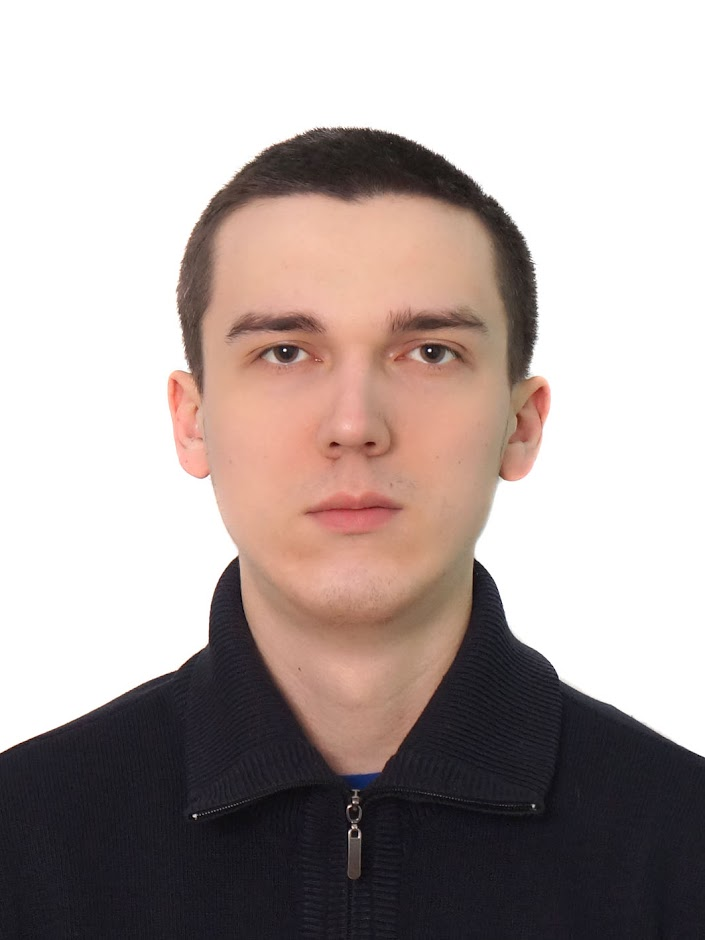 Ф.И.О: Подоксенов Александр СтаниславовичДата рождения: 04.04.2003Свердловская область, г. Богданович, Телефон: 8-912-66-54-727Адрес эл. почты: apodoksenov2003@gmail.comУчебное заведение:ГАПОУ СО «Богдановичский политехникум»Специальность: 13.02.11 "Техническая эксплуатация и обслуживание электрического и электромеханического оборудования (по отраслям)" Квалификация: ТехникТип деятельности, которым вы хотели бы заниматься:Электромонтаж. Хобби: Привлекает работа, связанная с компьютером, в программах по типу - Word, Excel, KOMPAS. Увлекаюсь компьютерными играми.Жизненное кредо: Быть оптимистом. Дополнительные сведения:2022 – 2023 учебный год – за отличные достижения в учебе назначена Стипендия Правительства РФ.Производственную практику проходил на Богдановичском ОАО «Огнеупоры» электромехаником 3 разряда, группа допуска 2.Общительный, неконфликтный, жизнерадостный, с чувством юмора, без вредных привычек.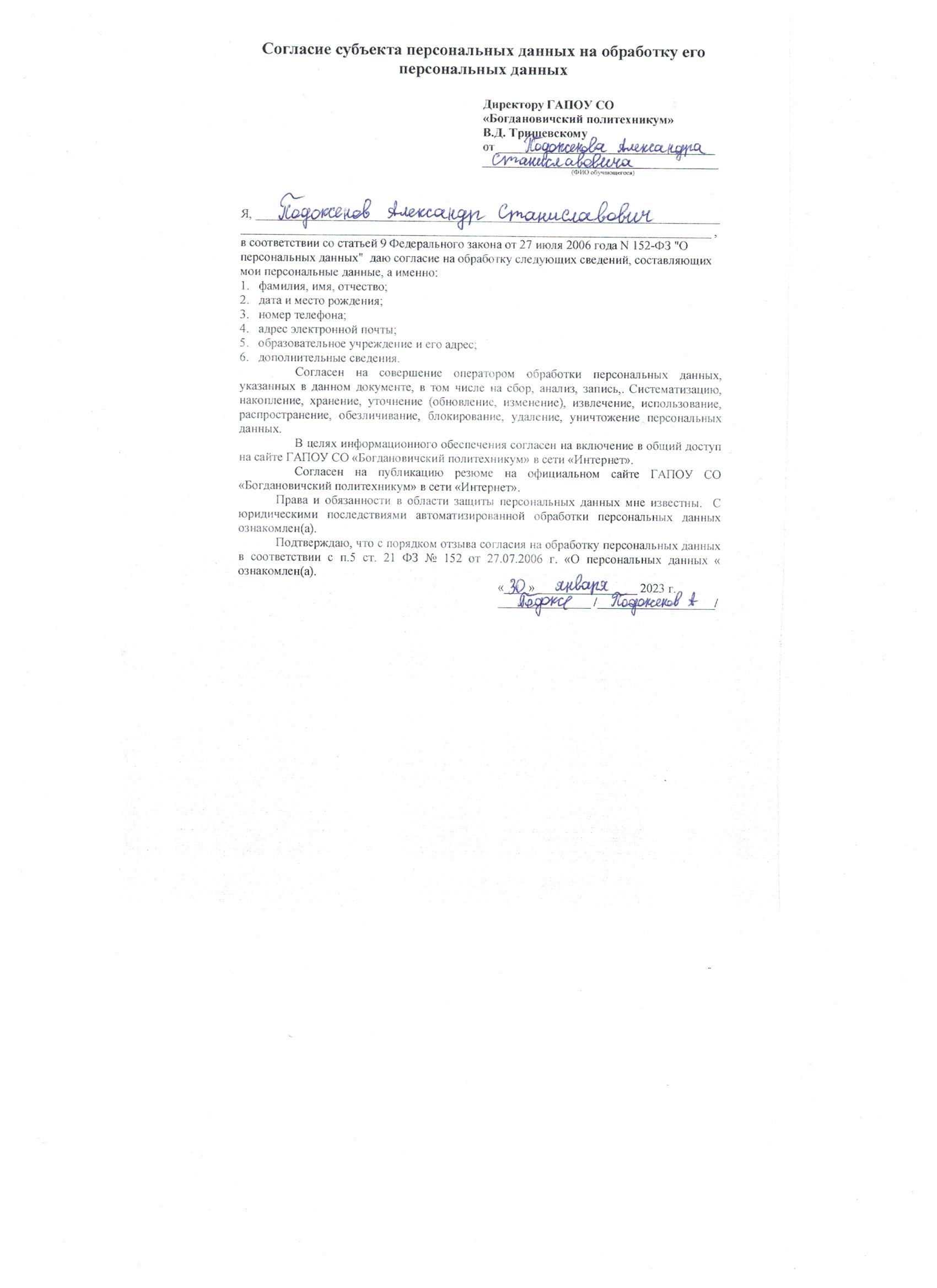 